										Załącznik nr 2 do WZPROJEKTU M O W A   NR…………./2022
Wykonanie dokumentacji projektowo – kosztorysowejzawarta w dniu ………………. roku pomiędzy Gminą Bądkowo reprezentowaną przez:Ryszarda Stępkowskiego – Wójta Gminy Bądkowo ul. Włocławska 82 87-704 Bądkowo NIP: 891-16-22-058, zwaną dalej „Zamawiającym”, przy kontrasygnacie: Aleksandry Hofman – Skarbnika Gminya
…………………….…..………………..……………………..
zwanym dalej „Wykonawcą”§11.Przedmiotem zamówienia jest wykonanie projektu budowlano- wykonawczego przebudowy wraz 
z modernizacją budynku Urzędu Gminy oraz remiz Ochotniczej Straży Pożarnej w Łowiczku, Łówkowicach, Kujawce, projektu zagospodarowania terenu wokół obiektu drugiego budynku Urzędu Gminy wraz z utwardzeniem placu, zaktualizowanie projektu przystanku autobusowego znajdującego się w Bądkowie przy ul. Włocławskiej.2. Zakres prac obejmować będzie między innymi:Remont elewacji wraz z drobnymi pracami budowlanymi na zewnątrz budynku Urzędu Gminy, Wykonanie wewnętrznych gładzi, malowanie ścian wewnątrz budynku Urzędu Gminy,Remont podłóg oraz wymiana balustrad w budynku Urzędu Gminy,Zagospodarowanie terenu wokół obiektu wraz z utwardzeniem placu drugiego budynku Urzędu Gminy, Wymiana poszycia dachowego na budynkach Ochotniczych Straży Pożarnych wymienionych w ust. 1 oraz poprawa zewnętrznej elewacji.3. Zakres prac projektowych obejmować będzie:a) Inwentaryzację budynków,b) Ekspertyzę stanu technicznego,c) Koncepcję rozwiązań projektowych,d) konsultacje z Zamawiającym na każdym etapie projektowania dokumentacji dot. istotnych elementów mających wpływ na koszty. Projektant jest zobowiązany współpracować z Zamawiającym w celu wypracowania spójnej koncepcji, na podstawie której sporządzony zostanie przedmiotowy projekt budowlany w terminie 30 dni od dnia podpisania umowy. Koncepcja musi być zaakceptowana pozytywnie przez Zamawiającego. Zaopiniowana pozytywnie koncepcja będzie podstawą do dalszego projektowania. Zamawiający wyda opinię w ciągu 14 dni od złożenia koncepcji do zaopiniowania4. Wykonawca jest zobowiązany wykonać dokumentację projektową zgodnie z powszechnie obowiązującym stanem prawnym.5. Wykonawca zobowiązany będzie do:a) uzyskania wszystkich niezbędnych pozwoleń i opinii,b) uzyskanie w imieniu Zamawiającego decyzji pozwolenia na budowę,c) opracowanie przedmiaru robót i kosztorysów inwestorskich, ofertowych,d) opracowanie specyfikacji technicznych wykonania i odbioru robót,e) konsultacji z Zamawiającym na każdym etapie projektowania dokumentacji dotyczące istotnych elementów mających wpływ na koszty,f) trzy- krotnej darmowej aktualizacji kompletu kosztorysów- wykonana w ciągu 5 dni roboczych od dnia zgłoszenia takiej konieczności przez Gminę Bądkowo, zgłoszonej do upływu okresu 24 miesięcy, licząc od daty podpisania bezusterkowego protokołu odbioru dokumentacji.g)udzielanie odpowiedzi na wszelkie zapytania wniesione w trakcie trwania postępowania 
o udzielenie zamówienia publicznego na roboty budowlane, a dotyczące wykonanych opracowań, niezwłocznie, w terminie nie dłuższym niż 48 godzin od momentu ich otrzymania od Zamawiającego pocztą elektroniczną z zastrzeżeniem, iż odpowiedzi udzielane będą w pierwszej kolejności pocztą elektroniczną, następnie w formie pisemnej.6. Zakres rzeczowy każdego zadania (z wyłączeniem drugiego budynku Urzędu Gminy)  obejmuje wykonanie następującej dokumentacji: 1. Koncepcja – 1 egz.2. Projekt zagospodarowania terenu- 4 egz.3. Projekt budowlano- wykonawczy- 4 egz.4. Projekt techniczny- 4 egz.5. Przedmiar robót- 2 egz.6. Kosztorys inwestorski- 2 egz.7. Kosztorys ofertowy- 2 egz. 6. Specyfikacja techniczna wykonania i odbioru robót – 2 egz.7. Decyzja o pozwolenie na budowę/ zaświadczenie organu, że nie wniósł sprzeciwu do zamierzenia budowlanego.Drugi budynek Urzędu Gminy- projekt zagospodarowania terenu wokół obiektu wraz 
z utwardzeniem placu. 7. Wykonawca będzie zobowiązany do przekazania dokumentacji w zamykanych teczkach z opisem zawartości każdej teczki. Dokumentacja musi mieć formę zwartych, jednorodnych, jedno 
lub wielotomowych opracowań.Kompletną dokumentację należy dostarczyć również w formie elektronicznej na płycie CD lub DVD w dwóch egzemplarzach. Wersja elektroniczna każdego z opracowań będzie musiała zostać dostarczona w wersji nieedytowalnej (w plikach *.pdf) oraz edytowalnej (rysunki w plikach *.dwg lub *.dxf, części opisowe w postaci umożliwiającej edycję tekstu - w plikach *.doc lub kompatybilnych, kosztorysy i przedmiary wykonane za pomocą arkusza kalkulacyjnego w plikach *xls lub kompatybilnych). 
Do wersji elektronicznej Wykonawca będzie zobowiązany dołączyć oświadczenie o zgodności wersji papierowej z elektroniczną.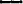 8. W celu prawidłowego wykonania przedmiotu umowy Wykonawca zobowiązany jest przeprowadzić wizję lokalną w terenie. 9. Wykonawca ponosi odpowiedzialność za błędy kosztorysowe, w tym utrudniające realizację inwestycji oraz zobowiązuje się do dokonania stosownych sprostowań- w przypadkach tego koniecznych. 10. Przekazanie wykonanych prac objętych niniejszą umową odbędzie się w siedzibie Zamawiającego.11. Całość dokumentacji musi spełniać wymogi wszystkich obowiązujących przepisów prawnych.
§21. Wykonawca oświadcza, że zapoznał się ze wszystkimi okolicznościami, które są istotne 
dla wykonania przedmiotu niniejszej umowy oraz posiada wszelkie uprawnienia nałożone ustawami do wykonania przedmiotu zamówienia. 2. Wykonawca zobowiązuje się wykonać przedmiot umowy z najwyższą starannością, zgodnie 
z obowiązującymi przepisami i normami, na ustalonych niniejszą umową warunkach.§3Termin wykonania przedmiotu umowy:- 30 dni od dnia podpisania umowy- przekazanie Zamawiającemu koncepcji do zatwierdzenia.- 28 październik 2022 r. – przekazanie do siedziby Zamawiającego kompletnej dokumentacji wraz 
z decyzją o pozwoleniu na budowę -30 listopad 2022 r.- przekazanie Zamawiającemu ostatecznej decyzji o pozwoleniu na budowęPierwszym dniem realizacji zadania jest dzień podpisania umowy. §41. Strony ustalają wynagrodzenie za wykonanie kompletu dokumentacji projektowo-kosztorysowej,   zgodnie z zakresem wskazanym w §1, na kwotę: ……………….……….. brutto (słownie: …………………………………………………………/100)w tym: netto: …………………………….. zł (słownie: …………………………………………………100)oraz podatek VAT w stawce…………….. % w wysokości: ………………………… złZ wyszczególnieniem: -Modernizacja budynku Urzędu Gminy w Bądkowie brutto: ........................................................................................................................ zł-Remiza OSP w Łowiczkubrutto: ........................................................................................................................ zł-Remiza OSP w Łówkowicach brutto: ........................................................................................................................ zł-Remiza OSP w Kujawce brutto: ........................................................................................................................ zł-Projekt zagospodarowania terenu wokół obiektu wraz z utwardzeniem placu drugiego budynku Urzędu Gminybrutto: ........................................................................................................................ zł-Zaktualizowanie projektu przystanku autobusowego brutto: ........................................................................................................................ zł2. Rozliczenie należności finansowych za wykonanie zadania objętego niniejszą umową, odbędzie się  po otrzymaniu przez Zamawiającego zleconych prac wskazanych w §1 oraz wystawieniu przez Wykonawcę faktury.3. Podstawą do wystawienia faktury będzie przyjęcie przez Zamawiającego przedstawionej dokumentacji projektowo – kosztorysowej przez Wykonawcę wraz z decyzjami o pozwoleniu na budowę oraz podpisaniem bezusterkowego protokołu końcowego odbioru dokumentacji.4. Zamawiający oświadcza, że będzie realizować płatność za fakturę z zastosowaniem mechanizmu   podzielnej płatności, tzw. split payment.5.  Wykonawca oświadcza, że numer rachunku rozliczeniowego wskazany we wszystkich fakturach,  które będą wystawione w jego imieniu, jest rachunkiem dla którego zgodnie z rozdziałem 3a  ustawy 
z dnia 29 sierpnia 1997 r. – Prawo bankowe ( t.j. Dz. U.  z 2021 poz. 2439 ze zm.) prowadzony jest rachunek VAT. 6. Zamawiający zapłaci należności wynikające z niniejszej umowy na rachunek bankowy ……………………………………………………… w terminie 14 dni od daty otrzymania prawidłowo wystawionej faktury. Za datę zapłaty wynagrodzenia przyjmuje się datę obciążenia konta Zamawiającego.§5
1. Strony ustalają, że obowiązującą formę odszkodowań stanowią kary umowne w wysokościach:- za opóźnienie w wykonaniu przedmiotu umowy w wysokości 0,5 % wynagrodzenia umownego 
za każdy dzień opóźnienia, - za zwłokę w usunięciu wad stwierdzonych podczas odbioru, w wysokości 0,5 % wartości brutto przedmiotu umowy za każdy dzień zwłoki,- za odstąpienie od umowy z przyczyn leżących po stronie wykonawcy/zamawiającego w wysokości 
10 % wynagrodzenia umownego.§6Wszelkie zmiany i uzupełnienia treści niniejszej umowy wymagają zgody obu stron wyrażoną na piśmie w formie aneksu, pod rygorem nieważności.§71. W sprawach nieuregulowanych niniejszą umową zastosowanie mają przepisy Kodeksu Cywilnego.2. Wszelkie spory wynikłe w trakcie realizacji niniejszej umowy rozstrzygać będzie Sąd właściwy dla siedziby Zamawiającego.3. Niniejszą umowę sporządzono w 2 jednobrzmiących  egzemplarzach, po 1 dla każdej ze stron.   Zamawiający:								                       Wykonawca:									